AMAÇ03.07.2023 revizyon tarihli ‘Eğitim Kurumlarında Hijyen Şartlarının Geliştirilmesi, Enfeksiyon Önleme ve Kontrol Kılavuzu’nda yer alan öneri ve önlemlerin uygulanmasını sağlamak. Bağlı kurumlarımızın eğitim ortamlarında hijyen ve sanitasyon kaynaklı salgın hastalıklara karşı öğrencileri, öğretmenleri, diğer çalışanları ve ilgili bütün tarafları korumaya ve korunmaya yönelik hijyen uygulamalarını, bulaşın önlenmesini ve kontrolü sağlamak, potansiyel enfeksiyon ve diğer bulaşıcı hastalıkların yayılmasını önlemektir.KAPSAMKurumumuzun faaliyet gösterdiği tüm birimleri kapsamaktadır.SORUMLULARİşveren/İşveren Vekili –Okul Salgın Sorumlusu, Acil Durum Müdahale Ekipleri üyeleri ve  Liderleri, ve tüm çalışanlar sorumludurTANIMLAR VE KISALTMALARKuruluş: Millî Eğitim Bakanlığına bağlı resmi ve özel okul ve kurumlarHijyen: Sağlığın korunması ve hastalıkların yayılmasını               önlemeye yönelik uygulama ve şartlarSanitasyon: Sağlıklı bir yaşam için temizlikle ilgili alınan önlemlerin tümüVektör: Bir hastalık etkenini kaynağından alarak kendisi zarar görmeden bir başkaya taşıyan        organizmaZoonotik: Hayvanlardan insanlara geçen veinsanlardan omurgalı hayvanlara geçen enfeksiyon hastalıklarıDezenfeksiyon: Cansız cisimler üzerinde bulunan ve insanlarda hastalık yapan mikroorganizmaların çoğunlukla kimyasal yöntemler veya sıcaklık etkisi ile ortamdan uzaklaştırılmasıDezenfektan: Dezenfeksiyon işleminde kullanılan maddelerAntisepsi:Canlı dokular üzerinde hastalık yapan mikroorganizmaların  kimyasallar ile ortamdan uzaklaştırılmasıAntiseptik:Antisepsi için kullanılan kimyasal maddelerKontamine: Bulaşmış,kirlenmişCAS: Kimyasal bileşikleri tanımlamak için kullanılan sayıBiyosidal:İçerdikleri aktif maddeler sayesinde zararlı olarak kabul edilen mikroorganizmalar ve kemirgenler üzerinde kimyasal ve biyolojik etki gösteren maddelerBBÖ: Bulaş bazlı önlemlerFFP:FilteringfacepieceKKD:Kişisel koruyucu donanımSEKÖ: Standart enfeksiyon kontrol önlemleriEl Hijyeni: Ellerin su ve sabunla yıkanması ya da ellerin alkol bazlı antiseptik ile ovalanması    ALINACAK ÖNLEYİCİ VE SINIRLANDIRICI TEDBİRLER•	Hazırlık Ekibi oluşturulmalı•	Acil Durum Planı ve Risk Değerlendirmesi Yapılmalı•	Salgının Yayılmasını Önleyici Tedbirler alınmalı•	Temizlik ve Hijyen sağlanmalı•	Uygun Kişisel Koruyucu Donanımlar kullandırılmalı•	Seyahat ve Toplantılar ile İlgili Tedbirler alınmalıUYGULAMAA.	03.07.2023 revizyon tarihli Eğitim Kurumlarında ‘Hijyen Şartlarının Geliştirilmesi, Enfeksiyon Önleme ve Kontrol Kılavuzu’nda yer alan öneri ve önlemler eğitim öğretim ortamlarında uygulanmasının sağlanması ve Potansiyel Enfeksiyon ile alakalı yapılan Risk Değerlendirmesine bağlı alınacak önlemleri de kapsayacak şekilde düzeltmeler yapılmalıdır. A 1. Eğitim Kurumlarındaki Potansiyel Enfeksiyonların yayılmasının önlenmesi için personel, öğrenci, veli, ziyaretçiler üzerinde alınması gereken önlemler, Bina ve eklentilerinde alınacak önlemler  (Bahçe, duşlar, giyinme odaları, spor alanları ve salonları, kapalı ve açık oyun alanları, kantin, koridorlar, derslikler, öğretmenler odası, idari odalar, rehberlik servisi, personel odası, gıda depoları ve depolar, mescit, laboratuvarlar, atölyeler, müzik odası, resim atölyesi, kütüphane, toplantı salonu, yemekhane, asansörler, yüzme havuzları, su depoları, çamaşırhane, pansiyon, öğrenci yurtları, revir, danışma ve güvenlik kulübesi, misafirhane, tuvaletler ve lavabolar, öğrenci ve personel servisleri, taşımalı eğitim hizmetleri…) Hijyen şartlarının geliştirilmesi, Enfeksiyon Önleme ve Kontrol Kılavuzu’nda belirtilmiştir.A 2.Her eğitim kurumunun bünyesinde bulunan birimlerde ve eklentilerinde alınacak hijyen ve sanitasyon ile ilgili çalışmalar bakanlığımızın hazırladığı 03.07.2023 revizyon Tarihli ‘Eğitim Kurumlarında Hijyen şartlarının geliştirilmesi, Enfeksiyon Önleme ve Kontrol Kılavuzu’nda belirtildiği şekilde kurumlarımız yapılması gerekmektedir.A 3.Dışardan hizmet alımı şeklinde yapılacak işlemlerde ise hizmeti veren kurumun biyosidal ürün uygulaması(dezenfeksiyon işlemi belgesi) ile hijyen eğitimi belgesinin kontrolü mutlaka yapılmalıdır.Yukarıda özet olarak belirtilen 03.07.2023 Tarihli Eğitim Kurumlarında ‘Hijyen şartlarının geliştirilmesi, Enfeksiyon Önleme ve Kontrol Kılavuzu’nda yer alan önlemlere rağmen Potansiyel Enfeksiyon belirtisi gösteren Personel, Öğrenci, Veli ve Ziyaretçi olması durumunda ise aşağıdaki yollar izlenecektir.KURUMDA POTANSİYEL ENFEKSİYON ÖNLEMLERİ         ÖĞRENCİLERDE ALINACAK ÖNLEMLER1. Evden çıkmadan ailesi tarafından ateş ölçerle ateş ölçümleri yapılmalıdır. Eğer yüksek ateş varsa;             - Okula gönderilmemeli,             - En yakın sağlık kuruluşuna müracaat etmeli              - Mutlaka okula bilgi verilmelidir.2. Okula girişte yapılan kontrollerde veya gün içerisinde hastalık belirtilerini göstermesi durumunda ;            -Ailesine bilgi verilmeli             -Öğrencinin varsa temaslı olduğu kişiler hemen tespit edip onların da kontrolü sağlanmalıdır.            -Öğrencinin durumu ile alakalı kendisine bilgilendirme yapılır. Öğrenciye Psikolojik destek verilir.ÖĞRETMENLER VE DİĞER ÇALIŞANLARDA ALINACAK ÖNLEMLEREvden çıkmadan gerekli kontroller yapılmalıdır. Eğer yüksek Potansiyel Enfeksiyon belirtisi varsa;-Okula heber verilmeli ve gelmemeli-En yakın sağlık kuruluşuna başvurmalıdır.Okula girişte veya gün içerisinde hastalık belirtilerini göstermesi durumunda; -En yakın sağlık kuruluşuna yönlendirilmelidir.OKUL VERİ İLETİŞİM ZİNCİRİ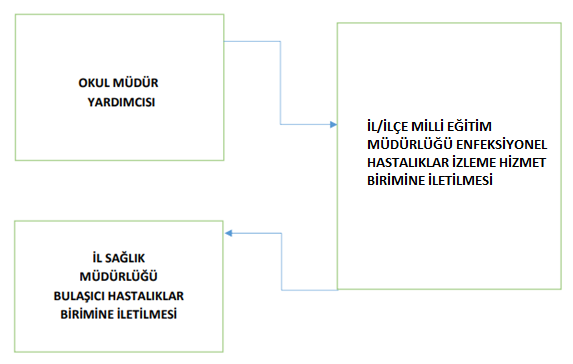 ÖĞRENCİ, ÖĞRETMEN, DİĞER ÇALIŞAN VE TÜM PAYDAŞLAR İLE İLGİLİ KURUMDA ALINACAK ÖNLEMLERÖĞRENCİ, ÖĞRETMEN, DİĞER ÇALIŞAN VE TÜM PAYDAŞLAR İLE İLGİLİ KURUMDA ALINACAK ÖNLEMLERÖĞRENCİ, ÖĞRETMEN, DİĞER ÇALIŞAN VE TÜM PAYDAŞLAR İLE İLGİLİ KURUMDA ALINACAK ÖNLEMLERTEDBİRLERUYGULAMA SORUMLUSUAÇIKLAMAKurumda dezenfektanlar herkesin rahatlıkla görebileceği noktalara bırakılmalı ve uyarı levhalarıyla yerleri belirtilmelidir. Görevli bir personel tarafından dezenfektanların sürekli dolu kalmaları sağlanmalıdır.Temiz Okul EkibiHizmetliOkula girişte öğrenciler fiziksel mesafe kurallarına uygun olarak içeri alınmalıdır. Okul içerisinde ağız ve burnun maske ile kapatılması sağlanabilir.Nb. Müdür Yrd.Nöbetçi ÖğretmenlerSınıflarda öğrencilerin oturma şekilleri fiziksel mesafe kurallarına uygun bir şekilde düzenlenmelidir. Her teneffüste tüm pencereler açılarak sınıfların havalandırılmalıdır. Her öğrenci sürekli aynı sırada oturmalı ve kesinlikle yer değişmemelidir.Sınıf ve Ders ÖğretmenleriTemel el hijyeni ve etkin maske kullanımı eğitimleri uygulamalı olarak çalışanlara verilmeli, uygun afişlerle çalışanların farkındalıkları arttırılmalıdır. En etkin el hijyeninin  su ve sabunla elleri yıkamak olduğu mutlaka belirtilmelidir.Temiz Okul EkibiRehber ÖğretmenlerPotansiyel Enfeksiyon semptomları ve kişisel hijyen önlemleri üzerine personel eğitimleri verilmeli, eğitimler kurum içerisine asılacak afişlerle desteklenmelidir.Temiz Okul EkibiRehber ÖğretmenlerEl hijyen ürünleri, maske, gözlük gibi kişisel koruyucu ekipmanlar ilgili personel için yeterli düzeyde temin edilmeli ve sürekliliği sağlanmalıdır.Müdür YardımcısıKişisel koruyucu ekipmanların kullanımı konusunda Sağlık Bakanlığı ve Milli Eğitim Bakanlığının talimatlarına uyulmalı, talimatlara ilişkin personel bilgilendirmesi yapılmalı; uyum takibi yapılmalıdırTemiz Okul EkibiTüm çalışanlarMaske, eldiven, tek kullanımlık mendiller ve hasta ve çalışanlardan kalan diğer atık malzemelerin atık yönetim süreçleri hakkında personel bilgilendirmesi yapılmalı, uygulamalar takip edilmelidir. Bu atık malzemeler için ayrı çöp torbaları sağlanmalı; çöplerin içeriğine temas edilmeden boşaltılması için gerekli uygulamalar yaptırılmalıdır.Müdür YardımcısıHizmetliKorunma yöntemlerine ilişkin verilen eğitimler belirli aralıklarla tazelenmeli, uygulamaları düzenli denetlenmelidir.Okul Müdürü Müdür YardımcılarıKurum personeli arasında en az 1,5 metre mesafe olması sağlanmalı; ekipman, araç ve gereçlerin ortak kullanımı önlenmelidirTüm çalışanlarEl sıkışmak, tokalaşmak, sarılmak benzeri çok yakın temaslardan kaçınılmalıdır. Fiziksel mesafe korunarak selamlaşma yapılması sağlanmalıdır.Tüm çalışanlar ve öğrencilerHijyen gerektiren bütün ekipmanlar (bardak vb.) kişiye özel olmalı ve ortak kullanım engellenmelidir. Mümkün olduğunca kullan-at malzemeler kullanılmalıdır.Tüm çalışanlarGörev dağılımına göre ayrı yemek ve mola zamanları tanımlanarak Fiziksel mesafenin korunması ve riskin azaltılması desteklenmelidir.Tüm çalışanlarRiskli grupta yer alan çalışanlar mümkünse bu süreçte dışardan destek vermeli; mümkün olmadığı durumlarda hasta ile direk iletişimde bulunulmayan arka plan işlerde görevlendirilmelidir.Okul Müdürü Müdür Yard.Çalışanların sağlık durumu Potansiyel Enfeksiyon semptomlarına ayrı bir önem vererek yakından takip edilmelidir.Okul Müdürü Müdür Yard.Öksüren/ ateşi olan / nefes almakta zorlanan bir personel olması durumunda zaman kaybetmeden cerrahi maske taktırılarak en yakın sağlık kuruluşuna yönlendirilmelidir.Okul MüdürüNb. Md. Yrd.Nb. ÖğretmenlerKullanılması muhtemel tüm ekipmanlar, koruyucu ve destekleyici malzemelerin yerleri konusunda personel bilgilendirmesi yapılmalıdır.Temiz Okul EkibiÇalışanlar, güncellenen acil durum eylem planı hakkında bilgilendirilmesi ve plan kapsamında ne yapmaları veya yapmamaları gerektiğinin farkında olmaları sağlanmalıdır.Okul MüdürüÖĞRETMEN, ÖĞRENCİ veya DİĞER ÇALIŞANLARININ ENFEKTE OLMASI DURUMUNDAÖĞRETMEN, ÖĞRENCİ veya DİĞER ÇALIŞANLARININ ENFEKTE OLMASI DURUMUNDAÖĞRETMEN, ÖĞRENCİ veya DİĞER ÇALIŞANLARININ ENFEKTE OLMASI DURUMUNDATEDBİRLERUYGULAMA SORUMLUSUAÇIKLAMAÖğretmen veya diğer çalışanlardan herhangi birinin enfekte olduğunu tespit edilmesi sonrasında, ivedilikle İl Milli eğitim müdürlüğüne ve il/ilçe sağlık müdürlüğüne gerekli bildirim yapılmalıdır. İlgili iletişim numaraları Kurum çalışanları için görünür bir alana hatırlatıcı olarak kaydedilmelidir.Okul MüdürüMüdür YardımcısıKurum çalışanlarının olası bir bulaşın önlenmesi adına uymaları gereken kurallar hatırlatılmalı; ilgili konularda bilgileri tazelenmelidir.Temiz Okul Ekibi Etkilenen çalışanın kullandığı ve dokunduğu her türlü malzeme için Tıbbi Atıkların Kontrolü Yönetmeliği kapsamında işlem yapılmalıdır.Okul MüdürüMüdür YardımcılarıENFEKTE HASTANIN KURUMA GELMESİ DURUMUNDAENFEKTE HASTANIN KURUMA GELMESİ DURUMUNDAENFEKTE HASTANIN KURUMA GELMESİ DURUMUNDATEDBİRLERUYGULAMA SORUMLUSUAÇIKLAMAKuruma geldikten sonra Potansiyel Enfeksiyon olduğu şüphesi veya belirtileri gösteren kişilere gerekli bilgilendirme ve yönlendirme yapılmalıdır. Alınması gereken kişisel koruyucu tedbirler ile ilgili bilgi verilerek kişi en yakın sağlık kuruluşuna yönlendirilmeli ya da 112 den yardım talep edilmelidirNb. Müdür Yrd.Nb. ÖğretmenlerKurumda enfekte hasta olması durumunda yetkili makamlar tarafından yayımlanan güncel duyuru ve rehberlere uygun olarak işlem yapılmalıdır.Okul MüdürüMüdür YardımcısıEnfekte hasta kurumdan ayrıldıktan sonra kontamine olmuş/olması muhtemel bölgeler önlük, eldiven, yüz siperliği/gözlük, cerrahi maske gibi koruyucu önlemler alınarak uygun ürün ve prosedürler ile temizlenmeli, dekontamine edilmelidir. İşlemler sonrasında koruyucu ekipmanlar uygun şekilde çıkartılarak mutlaka el hijyeni sağlanmalıdır.Okul MüdürüMüdür YardımcısıTemiz Okul EkbHizmetli